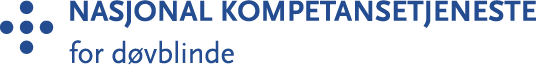 Nyhetsbrev nr. 3 2022Heisann, gode følger!Det nærmer seg påsketider. Mange tar ferie fra og med denne helga, mens andre kommer etter i løpet av neste uke. Alle får sannsynligvis god anledning til å kose seg med påskemarsipan, også de som av ulike grunner må være på jobb i denne høytiden.  For et par uker siden hadde vi fokusuke om eldre og døvblindhet. Fikk du med deg det? Vi hadde aktivitet på mange fronter, det er bare å ta en titt på våre digitale kanaler. Blant annet ble det lagt ut flere aktueltsaker om tematikken på Dovblindhet.no, og tre videoer ble publisert på vår YouTube-kanal. Sjekk disse videoene og abonner gjerne på kanalen vår.Fokusuka var dessuten en fin anledning til å fremme den nye fanen vår Sansetap eldre, som er spekket med informasjon og kunnskap om syn og hørsel hos eldre.  Vi vil fortsette med fokusuker, det er bare å følge med fremover.Følg oss på Facebook, Instagram, Twitter og YouTubeNASJONAL KOMPETANSETJENESTE FOR DØVBLINDE